MOÇÃO Nº 411/2020Manifesta apelo ao Poder Executivo Municipal para intensificação da Operação “Tapa Buracos” em todas as ruas do bairro Roberto Romano.Senhor Presidente,Senhores Vereadores, CONSIDERANDO que além do tráfego diário de veículos nas ruas e avenidas de nossa cidade que acaba gerando a abertura de buracos na malha asfáltica, em breve com a chegada da chuva com grande volume de água, fator que também contribuiu e muito para o surgimento de inúmeros buracos nas vias públicas;CONSIDERANDO ainda que o DAE (Departamento de Água e Esgoto) realiza alguns serviços onde se é preciso fazer abertura na malha asfáltica e em alguns casos há demora em recapear o local, fator que também aumenta o número de buracos; CONSIDERANDO que tais buracos espalhados pela cidade, além de trazer transtornos aos motoristas, devido avarias nos veículos que podem vir a ocorrer, também traz riscos de acidentes, devido manobras arriscadas de motoristas tentando desviar dos buracos;Ante o exposto e nos termos do Capítulo IV do Título V do Regimento Interno desta Casa de Leis, a CÂMARA MUNICIPAL DE SANTA BÁRBARA D’OESTE, ESTADO DE SÃO PAULO, apela ao Poder Executivo Municipal intensificação da Operação “Tapa Buracos” em todas as ruas do bairro Roberto Romano no município de Santa Bárbara D’Oeste.Plenário “Dr. Tancredo Neves”, em 07 de outubro de 2.020.JESUS VENDEDOR-Vereador-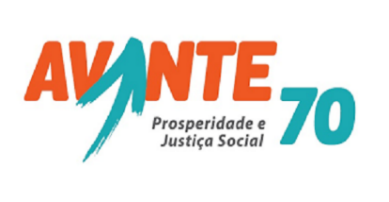 